รายการตรวจสอบและอนุญาตให้ใช้รหัสวิชา.................................................. รายวิชา................................................ระดับชั้น...............สาขาวิชา.................................... ภาคเรียนที่........ปีการศึกษา....................ครูผู้สอน........................................แผนกวิชา...................................... ควรอนุญาตให้ใช้ในการสอนได้ ควรปรับปรุงเกี่ยว...........................................................................................................................................								................................................								(..............................................)								หัวหน้าแผนกวิชา...................................								......./............/.................... ควรอนุญาตให้ใช้ในการสอนได้ ควรปรับปรุงดังเสนอ อื่น ๆ............................................................................................................................................................................................................................................................................................................................................								................................................								(นายสุรัตน์  รักบางบูรณ์)								รองผู้อำนวยการฝ่ายวิชาการ								......./............/.................... ควรอนุญาตให้ใช้ในการสอนได้ อื่น ๆ...........................................................................................................................................................................................................................................................................................................................................								................................................								(นายบุญศักดิ์   ตั้งเกียรติกำจาย)									ผู้อำนวยการ								......./............/....................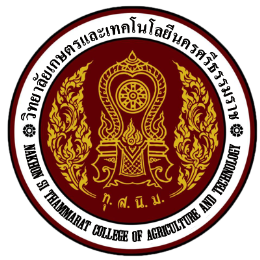 โครงการสอนโครงการ/ระบบ.......................................................................................................ชื่อวิชา................................. รหัสวิชา.......................... จำนวน................... ชั่วโมง/ภาคเรียนระดับชั้น................. สาขาวิชา.................................................................ภาคเรียนที่.................... ปีการศึกษา..........................................ชื่อครูผู้สอน................................................................................ แผนกวิชา................................................จุดประสงค์รายวิชา....................................................................................................................................................................................................................................................................................................................................................................................................................................................................................................................................................................................................................................................................................................................................................................................................................................................................................................................................................................................................................................................................................สมรรถนะรายวิชา....................................................................................................................................................................................................................................................................................................................................................................................................................................................................................................................................................................................................................................................................................................................................................................................................................................................................................................................................................................................................................................................................................คำอธิบายรายวิชา....................................................................................................................................................................................................................................................................................................................................................................................................................................................................................................................................................................................................................................................................................................................................................................................................................................................................................................................................................................................................................................................................................รายละเอียดจัดการเรียนการสอนรหัสวิชา................................................................ ชื่อวิชา...............................................................ชื่อครูผู้สอน.................................................. จำนวนชั่วโมง............... จำนวนหน่วยกิต.........................สื่อการเรียนการสอน....................................................................................................................................................................................................................................................................................................................................................................................................................................................................................................................................................................................................................................................................................................................................................................................................................................................................................................................................................................................................................................................................................แนวทางการวัดผลประเมินผล..................................................................................................................................................................................................................................................................................................................................................................................................................................................................................................................................................................................................................................................................................................................................................................................................................................................................................................................................................................................................................ลงชื่อ..........................................................ครูผู้สอน  ลงชื่อ...................................................หัวหน้าแผนกวิชา  (...............................................................)		      (.................................................)ความคิดเห็นรองผู้อำนวยการฝ่ายวิชาการ............................................................................................................................................................................................................................................................................................................................................................						    .........................................................						            (นายสุรัตน์  รักบางบูรณ์)							รองผู้อำนวยการฝ่ายวิชาการผลการพิจารณาผู้อำนวยการ............................................................................................................................................................................................................................................................................................................................................................						   ..........................................................						       (นายบุญศักดิ์  ตั้งเกียรติกำจาย)					ผู้อำนวยการวิทยาลัยเกษตรและเทคโนโลยีนครศรีธรรมราชหน่วยที่ชื่อเรื่องวิธีการสอน/
เทคนิคการสอนสื่อการสอนการวัดผลจำนวนชั่วโมงรวมรวมรวมรวมรวม........................................................(.......................................................)ครูผู้สอนความคิดเห็นหัวหน้างานพัฒนาหลักสูตรการเรียนการสอน..........................................................................................................................................................................ลงชื่อ.............................................                              (นางสาวกรรณิการ์ อำลอย)ความคิดเห็นรองผู้อำนวยการฝ่ายวิชาการ......................................................................................................................................................................  ลงชื่อ.............................................                        (นายสุรัตน์  รักบางบูรณ์)ผลการพิจารณา....................................................................................................................................................................................................................................................................................................................................................................ลงชื่อ......................................................(นายบุญศักดิ์    ตั้งเกียรติกำจาย)ผู้อำนวยการวิทยาลัยเกษตรและเทคโนโลยีนครศรีธรรมราชผลการพิจารณา....................................................................................................................................................................................................................................................................................................................................................................ลงชื่อ......................................................(นายบุญศักดิ์    ตั้งเกียรติกำจาย)ผู้อำนวยการวิทยาลัยเกษตรและเทคโนโลยีนครศรีธรรมราช